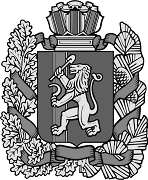         РОССИЙСКАЯ ФЕДЕРАЦИЯ                                               Красноярский край  Ирбейский  район                       ПЕТРОПАВЛОВСКИЙ  СЕЛЬСКИЙ  СОВЕТ  ДЕПУТАТОВР Е Ш Е Н И Е    03.09.2018                                        д. Петропавловка                        № 9О  внесении  измененийи дополнений в УставПетропавловского сельсоветаИрбейского районаКрасноярского края        В  целях приведения Устава  Петропавловского сельсовета Ирбейского  района  Красноярского  края  в  соответствие  с  требованиями  Федерального  закона  от  06.10.2003 № 131-ФЗ «Об  общих  принципах  организации  местного  самоуправления  в  Российской  Федерации»,  руководствуясь  статьями  Устава  Петропавловского  сельсовета  Ирбейского  района  Красноярского  края, Петропавловский  сельский  Совет  депутатов  РЕШИЛ: Внести  в  Устав  Петропавловского  сельсовета  Ирбейского  района  Красноярского  края  следующие  изменения:Пункт 7 статьи 4 изложить в следующей редакции:«7.Муниципальные нормативные правовые акты, затрагивающие  права свободы и обязанности человека и гражданина, устанавливающие правовой статус  организаций,  учредителем  которых  выступает  муниципальное образование,  а  также  соглашения,  заключаемые  между  органами  местного самоуправления,  вступают  в  силу  после  их  официального  опубликования (обнародования)  в  порядке,  предусмотренном  настоящим  пунктом.Опубликование  муниципальных  правовых  актов  осуществляется  в  течение десяти  дней с  момента  официального  опубликования в  газете  «Ирбейская  правда»,  если  иное  не  предусмотрено  самим  актом,  настоящим  Уставом  или  действующим  законодательством.Обнародование  муниципального  нормативного  правового  акта  происходит  путем  доведения  его  полного  текста  до  жителей  Петропавловского  сельсовета  посредством  размещения  на  информационных  стендах:д.Петропавловка-1ул.Советская, 5 – администрация  Петропавловского  сельсовета;д.Петропавловка- 1ул.Советская, 18- Петропавловский сельский  клубд.Бычковкаул.Таежная, 1-Бычковский сельский  клуб    1.2 в статье 7:     -подпункт  1.18  пункта  1  изложить  в  следующей  редакции:          «18) создание  условий  для  реализации  мер,  направленных  на  укрепление  межнационального  и  межконфессионального  согласия,  сохранение  и  развитие  языков  и  культуры  народов  Российской  Федерации,  проживающих  на  территории  поселения,  социальную  и  культурную  адаптацию  мигрантов,  профилактику  межнациональных (межэтнических)  конфликтов»;1.3 в  статье  12     дополнить  пунктом  1.1.  следующего  содержания:«1.1.Глава  сельсовета  осуществляет  свои  полномочия  на  постоянной  основе»;- пункт 5  изложить  в  следующей  редакции:      «5. Главой  сельсовета  может  быть  избран  гражданин  Российской  Федерации,  достигший  на  день  голосования  21  года,  обладающий  избирательным  правом  в  соответствии  с  федеральными  гарантиями  избирательных  прав  граждан.  Иностранный  гражданин  может  быть  избран  главой  сельсовета  в  случае,  если  такая  возможность  предусмотрена  международным  договором  Российской  Федерации  с  соответствующим  иностранным  государством»;- пункт 7  изложить  в  следующей  редакции:«7.Глава  сельсовета  должен  соблюдать  ограничения,  запреты,  исполнять  обязанности,  которые  установлены  Федеральным  законом  от  25.12.2008 № 273-ФЗ «О  противодействии  коррупции»,  Федеральным  законом  от  3  декабря  2012  года  №  230-ФЗ  «О  контроле  за  соответствием  расходов  лиц,  замещающих  государственные  должности,  и  иных  лиц  их  доходам»,Федеральным  законом  от  7  мая  2013  года  №  79-ФЗ  «О  запрете  отдельным  категориям  лиц  открывать  и  иметь  счета  (вклады),  хранить  наличные  денежные  средства  и  ценности  в  иностранных  банках,  расположенных  за  пределами  территории  Российской  Федерации,  владеть  и  (или)  пользоваться  иностранными  финансовыми  инструментами»;       1.4 в статье 14:       - подпункт  2.11 пункта 2 изложить в следующей редакции:       2.11.  в  случае  преобразования  сельсовета, осуществляемого  в  соответствии  с  частями  3,5,7.2  статьи  13  Федерального  закона  от  06.10.2003  № 131-ФЗ «Об  общих  принципах  организации  местного  самоуправления  в  Российской  Федерации», а  также  в  случае  упразднения  сельсовета»;      - дополнить  пунктом  9  следующего  содержания:      «9.  Полномочия  Главы  сельсовета  прекращаются  досрочно  в  случае  несоблюдения  ограничений,  запретов,  неисполнения  обязанностей,  установленных  Федеральным  законом  от  25  декабря  2008 года  №  273-ФЗ «О  противодействии  коррупции»,  Федеральным  законом  от  3  декабря  2012  года  № 230-ФЗ «О  контроле  за  соответствием  расходов  лиц,  замещающих  государственные  должности,  и  иных  лиц  их  доходам»,  Федеральным  законом  от 7  мая  2013 года  № 79-ФЗ  «О  запрете  отдельным  категориям  лиц  открывать  и  иметь  счета (вклады),  хранить  наличные  денежные  средства  и  ценности  в  иностранных  банках,  расположенных  за  пределами  территории  Российской  Федерации,  владеть  и  (или)  пользоваться  иностранными  финансовыми  инструментами»;1.5. в статье 15:      - в пункте 10 слова  «переподготовку  и  повышение  квалификации»  заменить словами  «профессиональное  образование  и  дополнительное  профессиональное  образование»;    1.6.пункт 1 статьи 16 изложить в следующей редакции:     «1. В  случае  досрочного  прекращения  полномочий  Главы  сельсовета  либо  применения  к  нему  по  решению  суда  мер   процессуального  принуждения  в  виде  заключения  под  стражу  или  временного  отстранения  от  должности  его  полномочия временно  осуществляет  заместитель  Главы  сельсовета,  а  в  случае  если  заместитель  Главы  сельсовета  отсутствует  или  не  назначен  указанные  полномочия  исполняет заместитель председателя   Петропавловского  сельского  Совета  депутатов»;1.7. в пункте 3 статьи 18 слова  «гражданина,  вступают»  заменить словами  «гражданина,  устанавливающие  правовой  статус  организаций,  учредителем  которых  выступает  муниципальное  образование,  а  также  соглашения,  заключаемые  между  органами  местного  самоуправления,  вступают»;1.8. в статье 19    - пункт 5 изложить в следующей редакции:   «5. Депутатом  Совета  может  быть  избран  гражданин  Российской  Федерации,  достигший   на  день  голосования  возраста  18  лет,  обладающий избирательным правом»; - в пункте  7  слова  «с  правом  решающего  голоса « исключить;    1.9.   подпункт  1.4  пункта 1 статьи 21 изложить в следующей  редакции:     «1.4.  в  случае  преобразования сельсовета , осуществляемого  в  соответствии  с  частями  3,5,7.2 статьи  13 Федерального  закона  от  06.10.2003 № 131-ФЗ «Об  общих  принципах  организации  местного  самоуправления  в  Российской  Федерации»,  а  также  в  случае  упразднения  сельсовета»;      1.10. подпункт  1.4. пункта  1  статьи  22  изложить  в  следующей  редакции:«1.4. утверждение  стратегии  социально-экономического  развития  муниципального  образования»;1.11. в пункте 6  статьи  26  слова  «гражданина, вступают»  заменить  словами»  гражданина,  устанавливающие  правовой  статус  организаций,  учредителем  которых  выступает  муниципальное  образование,  а  также  соглашения,  заключаемые  между  органами  местного  самоуправления, вступают»;1.12. пункт 6  статьи 27  изложить  в  следующей редакции:«6. Депутат  должен  соблюдать  ограничения,  запреты,  исполнять  обязанности,  которые  установлены  Федеральным  законом  от  25  декабря  2008  года  № 273-ФЗ  «О  противодействии  коррупции»  и  другими  федеральными  законами»;    1.13.  статью 28 изложить в следующей редакции:    «Статья 28.Досрочное прекращение полномочий депутата1.Полномочия депутата Совета прекращаются досрочно в случае:    1) смерти;    2)отставка по собственному  желанию;    3)признания судом недееспособным  или  ограничено дееспособным;    4)признания судом безвестноотсутствующим  или  объявления умершим;    5)вступления в отношении его в законную силу обвинительного приговора суда;    6)выезда за пределы Российской  Федерации на постоянное место жительства;7)прекращения гражданства Российской Федерации, прекращения гражданства иностранного государства-участника международного договора Российской Федерации, в соответствии  с  которым  иностранный гражданин имеет право быть избранным в органы местного самоуправления, приобретения им гражданства иностранного государства либо получения им вида на жительство или иного документа, подтверждающего право на постоянное проживание гражданина Российской Федерации на территории иностранного государства, не являющегося участником международного договора Российской Федерации, в соответствии с которым гражданин Российской Федерации, имеющий гражданство иностранного государства, имеет право быть избранным в органы местного самоуправления;    8)отзыва избирателями;    9)досрочного прекращения полномочий Совета депутатов;    10)призыва на военную службу  или  направления на заменяющую ее альтернативную  гражданскую службу;   11)в иных случаях, предусмотренных  Федеральным законом от06.10.2003 №131-ФЗ «Об общих принципах организации местного самоуправления в Российской Федерации» и иными федеральными законами.1.1.Полномочия депутата прекращаются досрочно в случае несоблюдения ограничений, установленных Федеральным законом от 06.10.2003 № 131-ФЗ «Об общих принципах организации местного самоуправления в Российской Федерации».1.2. Полномочия  депутата  прекращаются  досрочно  в случае  несоблюдения ограничений,  запретов,  неисполнения  обязанностей,  установленных  Федеральным  законом  от  25  декабря  2008 года №273-ФЗ  «О  противодействии  коррупции»,  Федеральным  законом  от  3  декабря  2012 года № 230-ФЗ «О  контроле  за  соответствием  расходов  лиц, замещающих  государственные  должности,  и  иных  лиц  их доходам».    2.Полномочия  депутата  в  случаях,  указанных  в  подпунктах  3,4,5 пункта  1  настоящей  статьи,  прекращаются  досрочно  с  момента  вступления  в  силу  соответствующего  акта  либо  со  времени,  указанного  в  нем.   3.Прекращение  полномочия  депутата  в  случаях,  указанных  в  подпунктах  6,7,10  пункта 1  настоящей  статьи  фиксируется  решением  Совета  депутатов.   4.При  досрочном  прекращении  полномочий  депутата  в  результате  отзыва  его  полномочия  прекращаются  с  момента  официального  опубликования  результатов голосования  по  отзыву.    5.Полномочия  депутата  в  случае,  предусмотренном  в  подпункте  9  пункта  1  настоящей  статьи,  прекращаются  одновременно  с  досрочным  прекращением  полномочий  Совета.   Заявление  депутата  о  сложении  полномочий  не  может  быть  отозвано   после  принятия  решения  Советом  депутатов.   6.Досрочно  утративший  свои полномочия  может  вновь  обрести  их  лишь  в  случае  нового  избрания. Лица,  являвшиеся  депутатами  сельского  Совета,  распущенного  на  основании  части  2.1  статьи  73  Федерального  закона  от  6  октября  2003  года  №  131-ФЗ  «Об  общих  принципах  организации  местного  самоуправления  в Российской  Федерации»  (за  исключением  лиц,  в  отношении  которых  судом  установлен  факт  отсутствия  вины  за  непроведение  Советом  правомочного  заседания  в  течении  трех  месяцев  подряд),  не  могут  быть выдвинуты  кандидатами  на  выборах,  назначенных  в  связи  с  указанными  обстоятельствами.   7.Решение  Совета  депутатов  о  досрочном  прекращении  полномочий  депутата  принимается  не  позднее чем  через  30  дней  со  дня  появления  основания  для  досрочного  прекращения  полномочий,  а  если  это  основание  появилось  в  период  между  сессиями  Совета  депутатов, - не  позднее   чем  через  три  месяца  со  дня  появления  такого  основания.   В  случае  обращения  высшего  должностного  лица  Красноярского  края  (руководителя  высшего  исполнительного  органа  государственной  власти Красноярского  края)  с  заявлением  о  досрочном  прекращении  полномочий  депутата Совета  депутатов  днем появления  основания  для  досрочного  прекращения  полномочий  является  день  поступления  в  Совет  депутатов  данного  заявления»;1.14 пункты 1,2 статьи 31.1.изложить  в  следующей  редакции:«1.Администрация  сельсовета  организует  и  осуществляет  муниципальный  контроль  за  соблюдением  требований,  установленных  муниципальными  правовыми  актами,  принятыми  по  вопросам  местного  значения,  а  в  случаях,  если  соответствующие  виды  контроля  отнесены  федеральными  законами  к  полномочиям  органов  местного  самоуправления,  также  муниципальный  контроль  за  соблюдением  требований,  установленных  федеральными  законами,  законами  Красноярского  края.    2.К  полномочиям  администрации  сельсовета  по  осуществлению  функции  муниципального  контроля  относятся:    1) организация  и  осуществление  муниципального  контроля  на  соответствующей  территории,  в  том  числе  проведение  плановых,  а  в  случаях  предусмотренных  Законом,  также  внеплановых  проверок  соблюдения  юридическими  лицами,  индивидуальными  предпринимателями  требований,  установленных  федеральными  законами,  законами  Красноярского  края,  в  случаях,  если  соответствующие  виды  контроля  относятся  к  вопросам  местного  значения;   2)организация  и  осуществление  регионального  государственного  контроля  (надзора),  полномочиями,  по  осуществлению  которого  наделены  органы  местного  самоуправления;   3)разработка  административных  регламентов  осуществления  муниципального  контроля  в  соответствующих  сферах  деятельности,  разработка  в  соответствии  с  типовыми  административными  регламентами,  утверждаемыми  уполномоченными  органами  исполнительной  власти  Красноярского  края,  административных  регламентов  осуществления  регионального  государственного  контроля  (надзора),  полномочиями  по  осуществлению  которого  наделены  органы  местного  самоуправления.  Разработка  и  принятие  указанных  административных  регламентов  осуществляются  в  порядке,  установленном  нормативными  правовыми  актами  Красноярского  края;    4)осуществление  иных  предусмотренных  федеральными  законами, законами  и  иными  нормативными  правовыми  актами  Красноярского  края  полномочий»;    1.15. пункт 2 статьи 38 изложить в следующей редакции:«2. На публичные  слушания  должны  вноситься:Проект  устава  муниципального  образования,  а  также  проект муниципального  нормативного  правового  акта  о  внесении  изменений  и  дополнений  в  данный  устав,  кроме  случаев,  когда  в  устав  муниципального  образования  вносятся  изменения  в  форме  точного  воспроизведения  положений  Конституции  Российской  Федерации,  федеральных  законов,  конституции (устава)  или  законов  субъекта  Российской  Федерации  в  целях   приведения  данного  устава  в  соответствие  с  этими  нормативными  правовыми  актами;    2)проект  местного  бюджета  и  отчет  о  его  исполнении;    2.1.проект  стратегии  социально-экономического  развития  муниципального  образования;3)  проекты  генеральных  планов, проекты  правил  землепользования  и  застройки,  проекты  планировки  территории,  проекты  межевания  территории,  проекты  правил  благоустройства  территорий,  проекты,  предусматривающие  внесение  изменений  в  один  из  указанных  утвержденных  документов,  проекты  решений  о  предоставлении  разрешения  на  условно  разрешенный  вид  использования  земельного  участка  или  объекта  капитального  строительства,  проекты  решений  о  предоставлении  разрешения  на  отклонение  от  предельных  параметров  разрешенного  строительства,  реконструкции  объектов  капитального  строительства ,  реконструкции  объектов  капитального  строительства,  вопросы  изменения  одного  вида  разрешенного  использования  земельных  участков  и  объектов  капитального  строительства  на  другой  вид  такого  использования  при  отсутствии  утвержденных  правил  землепользования  и  застройки.                                                                                                                 4) вопросы  о  преобразовании  поселений,  за  исключением  случаев,  если  в соответствии  со  статьей  13  Федерального  закона  от  6  октября  2003  года  № 131-ФЗ  «Об  общих  принципах  организации  местного  самоуправления  в  Российской  Федерации»  для  преобразования  муниципального  образования,  выраженного  путем  голосования  либо  на  сходах  граждан»;    1.16. пункт статьи 48 изложить в следующей редакции:     «1. Должность  муниципальной  службы – должность  в  органе  местного  самоуправления,  которые  образуются  в  соответствии  с  настоящим  Уставом,  с  установленным  кругом  обязанностей  по  обеспечению  исполнения  полномочий  органа  местного  самоуправления  или  лица,  замещающего  муниципальную  должность»;   1.17.  подпункт  1.1 пункта 1 статьи 49.1 изложить в следующей редакции:1.1. условия  работы,  обеспечивающие  исполнение  должностных                    полномочий  в  соответствии  с  муниципальными правовыми  актами  органов  местного  самоуправления»;           1.18.статью 49.2 изложить в следующей редакции:           «Статья  49.2. Пенсионное  обеспечение  лиц,  замещающих  муниципальные  должности  на  постоянной  основе1.Лица,  замещавшие  муниципальные  должности  на  постоянной  основе  не  менее  шести  лет  и  получавшие  денежное  вознаграждение  за  счет  средств  местного  бюджета,  прекратившие  исполнение  полномочий  (в  том  числе  досрочно),  имеют  право  на  пенсию  за  выслугу  лет,  устанавливаемую  к  страховой  пенсии  по  старости (инвалидности),  назначенной  в  соответствии  с  Федеральным  законом  «О  страховых  пенсиях»,  либо  к  пенсии,  досрочно  назначенной  в  соответствии  с  Законом  Российской  Федерации  «О  занятости  населения  в  Российской  Федерации»  (далее- страховая  пенсия  по  старости (инвалидности),  а  также  к  пенсии  по  государственному  пенсионному  обеспечению,  назначенной  в  соответствии  с  подпунктами  2  и4  пункта 1  статьи  4  федерального  закона  от  15.12.2001 № 166-ФЗ  «О  государственном  пенсионном   обеспечении  в  Российской  Федерации».        2.Перечень  оснований,  по  которым  право  на  пенсию  за выслугу  лет не  устанавливается,  определяется  пунктом  2  статьи  8  Закона  Красноярского  края  от  26.06.2008 № 6-1832  «О  гарантиях  осуществления  полномочий  депутата,  члена  выборного  органа  местного  самоуправления,  выборного  должностного  лица  местного  самоуправления  в  Красноярском  крае».3.Пенсия  за  выслугу  лет,  выплачиваемая  за  счет  средств  местного  бюджета,  устанавливается  в  таком  размере,  чтобы  сумма  страховой  пенсии  по  старости  (инвалидности),  фиксированной  выплаты  к  страховой  пенсии  по  старости  (инвалидности),повышений  фиксированной  выплаты  к  страховой  пенсии,  установленных  в  соответствии  с  Федеральным  законом  «О  страховых  пенсиях»,  пенсии  по  государственному  пенсионному  обеспечению   и  пенсии  за  выслугу  лет  составляла  45  процентов ежемесячного  денежного  вознаграждения,  с  учетом  районногокоэффициента  и  процентной  надбавки  к  заработной  плате  за  стаж  работы  в  районах  Крайнего  Севера  и  приравненных  к  ним  местностях,  в  иных  местностях  края  с  особыми  климатическими  условиями,  при  наличии  срока  исполнения  полномочий  по  муниципальной  должности  шесть  лет. Размер  пенсии  за  выслугу  лет   увеличивается  на  четыре  процента  ежемесячного  денежного  вознаграждения  за  каждый  последующий  год  исполнения  полномочий  по  муниципальной  должности,  при  этом  сумма  страховой  пенсии  по  старости  (инвалидности),  фиксированной  выплаты  к  страховой  пенсии,  повышений  фиксированной  выплаты  к  страховой  пенсии,  пенсии  по  государственному  пенсионному  обеспечению  и  пенсии  за  выслугу  лет  не  может  превышать  75  процентов  ежемесячного  денежного  вознаграждения  с  учетом  районного  коэффициента  и  процентной  надбавки  к  заработной  плате  за  стаж  работы  в  районах  Крайнего  Севера  и  приравненных  к  ним  местностях,  в  иных  местностях  края  с  особыми  климатическими  условиями.3.1. При  определении  размера  пенсии  за  выслугу  лет  в  порядке,  установленном  настоящей  статьей,  не  учитываются  суммы,  предусмотренные  пунктом  3  статьи  14  Федерального  закона  «О  государственном  пенсионном  обеспечении  в  Российской  Федерации».      4.Размер  пенсии  за  выслугу  лет  исчисляется исходя  из  денежного  вознаграждения  по  соответствующей  должности  на  момент  назначения  пенсии.      5.Увеличение  месячного  денежного  вознаграждения  по  муниципальной должности,  занимаемой  на  день  прекращения  полномочий,  является  основанием  для  перерасчета  пенсии  за  выслугу  лет. Размер  пенсии  за  выслугу  лет  пересчитывается  также  при  изменении  размера  страховой  пенсии  по  старости  (инвалидности),  фиксированной  выплаты  к  страховой  пенсии,  повышений  фиксированной  выплаты  к  страховой  пенсии,  пенсии  по  государственному  пенсионному  обеспечению,  с  учетом  которых  установлена  пенсия  за  выслугу  лет.     6.Порядок  назначения  пенсии  за  выслугу  лет  устанавливается  в  соответствии  с  пунктом  6  статьи  8  Закона  Красноярского  края  от  26.06.2008 № 6-1832  «О  гарантиях  осуществления  полномочий  депутата,  члена  выборного  органа  местного  самоуправления,  выборного  должностного  лица  местного  самоуправления  в  Красноярском  крае».    7.В  случае  отсутствия  необходимого  срока  исполнения  полномочий  для  установления  пенсии  за  выслугу  лет  по  основаниям,  установленным  статьей  8  Закона  края,  лицо,  замещавшее  муниципальную  должность  и  имеющее  по  совокупности  стаж  муниципальной  службы  минимальная  продолжительность  которого  для  назначения  пенсии  за  выслугу  лет  в  соответствующем  году  определяется  согласно  приложению  к  Федеральному  закону  «О  государственном  пенсионном  обеспечении  в  Российской  Федерации»,  имеет  право  на  назначение  пенсии  за  выслугу  лет  в  порядке  и  размере,  предусмотренных  муниципальным  правовым  актом  Совета  депутатов  для  назначения  пенсии  за  выслугу  лет  муниципальным  служащим.     8.Лица,  замещавшие  выборные  муниципальные  должности  и  прекратившие  исполнение  полномочий  до  01.08.2008 года  имеют  право  назначение  им  пенсии  за  выслугу  лет  на  условиях,   установленных  статьей  8 Закона  края,  в  соответствии  с  настоящим  Уставом,  с  момента  обращения  в  соответствующий  орган  местного  самоуправления.     1.19. первый  абзац  пункта  3  статьи  53  изложить  в  следующей  редакции:    «3.Петропавловский  сельсовет  может  создавать  муниципальные  предприятия  и  учреждения,  участвовать  в  создании  хозяйственных  обществ,  в  том  числе  межмуниципальных,  необходимых  для  осуществления  полномочий  по  решению  вопросов  местного  значения  сельсовета»;    1.20. пункт  4  статьи  55  изложить  в  следующей  редакции:«4.Проект  бюджета,  решение  об  утверждении  местного  бюджета,  годовой  отчет  о  его  исполнении,  ежеквартальные  сведения  о  ходе  исполнения  местного  бюджета  и  о  численности  муниципальных  служащих  органов  местного  самоуправления  поселения,  работников  муниципальных  учреждений  с  указанием  фактических  расходов  на  оплату  их  труда  подлежит  обязательному  опубликованию».      1.21. статью 56  изложить  в  следующей  редакции:      «Статья  56. Исполнение бюджета сельсовета     1.Исполнение  бюджета  сельсовета  производится  в  соответствии  с  Бюджетным  кодексом  Российской  Федерации  и  обеспечивается  администрацией  сельсовета  с  соблюдением  требований,  установленных  Бюджетным  кодексом  Российской  Федерации  и  Федеральным  законом  от  06.10.2003  №  131-ФЗ  «Об  общих  принципах  организации  местного  самоуправления  в  Российской  Федерации»,  а  также  принимаемыми  в  соответствии  с  ними  законами  Красноярского  края.     2.Исполнение  бюджета  сельсовета  организуется  на  основе  сводной  бюджетной  росписи  и  кассового  плана»;     1.22. в статье 60:     - второе  предложение  пункта  3  изложить  в  следующей  редакции: «Не  требуется  официальное  опубликование  (обнародование)  порядка  учета  предложений  по  проекту  муниципального  правового  акта  о  внесении  изменений  и  дополнений  в  устав  сельсовета,  а  также  порядка  участия  граждан в  его  обсуждении  в  случае,  когда  в  устав  сельсовета  вносятся  изменения  в  форме  точного  воспроизведения  положений  Конституции Российской  Федерации,  федеральных  законов,  Устава  или  законов  Красноярского  края  в  целях  приведения  данного  устава  в  соответствие  с  этими  нормативными  правовыми  актами»;     - пункт  5  изложить  в  следующей  редакции: « 5.  Изменения  и  дополнения,  внесенные  в  настоящий  Устав  иизменяющие  структуру  органов  местного  самоуправления ,  разграничение   полномочий  между  органами  местного  самоуправления  (за  исключением  случаев  приведения  настоящего  Устава  в  соответствие  с  федеральными  законами,  а  также  изменения  полномочий,  срока  полномочий,  порядка  избрания  выборных  должностных  лиц  местного  самоуправления),  вступают  в  силу  после  истечения  срока полномочий  Совета  депутатов, принявшего  муниципальный  правовой  акт  о  внесении  указанных  изменений  и  дополнений  в  настоящий  Устав».2.Контроль  за  исполнением  Решения  возложить  на  главу  Петропавловского  сельсовета  Бирицкого  Сергея  Михайловича.3.Настоящее  Решение  о  внесении  изменений  и  дополнений  в  Устав  Петропавловского  сельсовета  Ирбейского  района  Красноярского  края  вступает  в  силу  со  дня  официального  опубликования (обнародования)  в  газете  «Ирбейская  правда».      Глава  Петропавловского  сельсовета  обязан  опубликовать  (обнародовать)  зарегистрированное  Решение  о  внесении  изменений  и  дополнений  в  Устав  сельсовета,  в  течение  семи  дней  со  дня  его  поступления  из  Управления  Министерства  юстиции  Российской  Федерации  по  Красноярскому  краю.Глава  сельсовета                                                                 С.М.БирицкийИзменения  и  дополнения  в  Устав  Петропавловского  сельсовета  зарегистрированы  Управлением  министерства  юстиции  Российской  Федерации  по  Красноярскому  краю  1  октября  2018 года № RU 245163092018001